School Education Plan and Results Report                            2015-2018 - Year One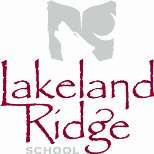 Elk Island Public Schools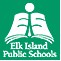 SECTION ONE – School and Division Goals School Goals: Goal 1 - Deepen collective understanding of students’ learning and intellectual progress. (Priority 1, Goals 1, 2)Goal 2 - Engage, challenge, support, and motivate students through exceptional teaching and assessment practices.  (Priority 2, Goals 1, 2, 3, 4)Goal 3 - Promote and strengthen positive school culture and enhance pro-social relationships within the school by building and sustaining strong relationships and recognizing each person’s role as a positive, contributing member of our school community. (Priority 2, Goals 1, 2, 3, 4)Elk Island Goals: Priority 1: Promote growth and success for all students.Goal 1 - Excellent start to learningOutcome: More children reach social, intellectual, and physical developmental milestones by Grade 1.Goal 2 -  Success for every studentOutcome: More students achieve a minimum of one year’s growth in literacy and numeracy.Goal 3 -  Success beyond high schoolOutcome: More students are engaged in school, achieve excellence, and are supported in their transition beyond high school.Priority 2: Enhance high quality learning and working environments.Goal 1 - A focus on wellbeing including student citizenship and staff engagementOutcome: Our learning and working environments are welcoming, caring, respectful, and safe.Goal 2 - Quality infrastructure for allOutcome: Student learning is supported through the use of effective planning, managing, and investment in division infrastructure.Goal 3 - Build capacityOutcome: All staff have the opportunity and are supported in increasing their professional and leadership capacities.Goal 4 - A culture of excellence and accountabilityOutcome: The division uses evidenced-based practices to improve student engagement and achievement.Priority 3: Enhance public education through effective engagement, partnerships, and communicationGoal 1 - Parents as partnersOutcome: Student learning is supported and enhanced through parent engagement.Goal 2 - Supports and services for students and familiesOutcome: Community partnerships support the needs of our students.Goal 3 - Engaged and effective governanceOutcome: The division is committed to ongoing advocacy to enhance public education.Provincial Goals:  SECTION FIVE: Summary of Performance Measures Student Learning Measures Student Engagement Measures *EIPS data is for Grades through 12 Overall School Culture Performance MeasuresSECTION SIX: Additional Information Parent Involvement and Communication of PlanCommunication: Prior to submission, the final draft of the school education plan was reviewed by the executive of the school council. School Council Involvement: School Council Goal: To increase parent awareness, engagement and involvement of school and school council initiatives.  Identify opportunities to connect parents with school. Attend school council association events to gather ideas. Provide regular school council updates in the school newsletter including: Information on school council activities and the types of information discussed at meetings. Information on topics at upcoming school council meetings.  Information on opportunities where parents, through their involvement with school council, could influence decision making at the school and district level.   Additional Information  A complete class size report for each school in EIPS may be viewed at http://www.eips.ca/planning-and-results.Please refer to the supplemental data package at http://www.eips.ca/documents for detailed school, jurisdiction and provincial results.  Goal one: An excellent start to learning Children are reaching emotional, social, intellectual and physical development milestones and are ready for school.Goal two: Success for every student Students achieve Alberta’s student learning outcomes and demonstrate citizenship, entrepreneurship, and proficiency in literacy and numeracy.  The achievement gap between First Nations, Métis and Inuit (FNMI) students and all other students is eliminated.  Student learning needs are supported.SECTION TWO:  School Profile and Foundation Statements School Profile and Foundation Statements School:  	 	Lakeland Ridge              www.lakelandridge.ca  Principal: 	 	Karla SatchwellAssistant Principals:       Melissa Kerr & Aaron Tuckwood  Foundation Statement: “We are a community of passionate leaders and empowered learners who respect diversity, embrace innovation, and inspire excellence.” Lakeland Ridge School is in Wolf Country.  Wolves gather together, creating a unified and proud pack.  They mentor and nurture the youngest of their pups, paying heed to the needs of even the most diverse of their pack.  They are instinctively aware of the need for cooperation, collaboration, innovation, and inspired leadership.  They are a strong family and community because the combined efforts of each pack member allow the pack to become stronger.   Lakeland Ridge prides itself in the culture of community that has been created by students, staff, and parents over the past 11 years.  Students learn in a safe and stimulating new school environment where individual differences are celebrated, uniqueness valued, and a sense of belonging created.  Each student is integral to the school’s fabric.   As a K-9 School, Lakeland offers older students numerous and varied opportunities to nurture, mentor, and lead younger students.  Parents, as partners, are vital contributors to Lakeland’s success and reputation for excellence. Lakeland Ridge is recognized for its quality of programming, student achievement, high standards for conduct, and for fostering citizenship.  Character education, citizenship, and student leadership are integral to the Lakeland experience.  A progressive and dedicated staff maintains high academic and behavioural expectations for students with an emphasis on innovative learning.  Students are empowered to make positive choices, practice self-discipline, and are afforded numerous opportunities to demonstrate positive leadership through involvement in curricular and extra-curricular activities. Quick Facts:Enrolment As of September 2015, there were 737 students enrolled at Lakeland Ridge School.  Of these, 512 were in elementary (including kindergarten) and 225 in junior high.   Lakeland Ridge has had three homerooms at each grade level.  This year’s exception is Grade 6 with two classes. Facility Lakeland Ridge was completed in 2004 and is located in the northeast section of Sherwood Park.  This modern, attractive facility has  technology equipped classrooms, wireless connectivity, portable tablet carts, fully outfitted band, music and art rooms, construction and foods/fashion labs, two gymnasiums, three playgrounds, fitness room, learning commons and an comprehensive library.  Lakeland provides an engaging environment that creates exceptional educational experiences.  Staff There are 37 certificated (teaching) staff members at Lakeland Ridge School including the principal, two assistant principals, and a counselor as well as 14 classified staff members, including two secretaries, a business manager, a library technical assistant, and 10 educational assistants. Character Education The school-wide character education program focuses on the Leader in Me, founded in Stephen Covey’s “The Seven Habits of Highly Effective People”.  Students are taught and encouraged to use the Habits in all aspects of their lives.  The program is designed to develop character and leadership by emphasizing leadership, accountability, responsibility, problem solving, communication, creativity, teamwork, initiative, self-direction, and cross-cultural skills.  The Seven Habits are: Habit 1: Be Proactive Habit 2: Begin With the End in Mind Habit 3: Put First Things First Habit 4: Think Win-Win Habit 5: Seek First to Understand, Then to Be Understood Habit 6: Synergize Habit 7: Sharpen the Saw This year we are incorporating an additional habit for junior high students.Habit 8: Find your voice and inspire others to find theirs. Voice is Covey's code for "unique personal significance." Those who inspire others to find theirs are the leaders needed now and for the future, according to Covey.   School Council At Lakeland Ridge, strong parental involvement helps maintain a family and community influence within the school.  Parents volunteer throughout the school and work as part of a team focused on the education of their children.  The Lakeland Ridge School Council meets monthly to support the teaching and learning in the school.  The Parents Action Society (PAS) is the fundraising branch of the parent community and provides financial support for school initiatives. Programming highlights:Lakeland Ridge provides K-9 programming that focuses on academic excellence, the arts, technology, fitness and recreation, and community involvement.  A full complement of elementary and junior high core courses is supplemented by a broad range of options including app savvy, art, band, cartooning, drama, construction, fashion, fast/convenient foods, foods, French, leadership, media studies, outdoor education, recreational fitness, and sports acceleration. We are contemplating offering additional language options in the next school year such as Mandrin and Spanish and additional CTF strand options. SECTION THREE:  School Education Results Report (2014-2015)What were the greatest challenges faced in 2014-2015?Lakeland Ridge’s greatest challenges seemed to be maintaining their very high level of achievement on provincial accountability pillar results.  The school has continued to outperform the division and province with respect to these measures.  Tell them from me results, however, seem to tell a different story with respect to junior high students and measures such as positive sense of belonging, advocacy at school, positive learning climate, positive teacher-student relations, and relevance.  In these measures, grade eight and nine girls tended to have the lowest self-reported satisfaction with the measures mentioned.How, and to what degree, did those challenges impact planning for 2015-2018?This year, our planning was influenced by these junior high results with respect to restorative justice and enhancing school cultures through pro-social relationship building. We are actively working on assemblies, opportunities for junior high students to become more involved and will be conducting focus groups involving junior high students.   SECTION FOUR – School Goals, Strategies and Performance MeasuresPAT Course by Course Results by Number Enrolled.PAT Course by Course Results by Number Enrolled.PAT Course by Course Results by Number Enrolled.PAT Course by Course Results by Number Enrolled.PAT Course by Course Results by Number Enrolled.PAT Course by Course Results by Number Enrolled.PAT Course by Course Results by Number Enrolled.PAT Course by Course Results by Number Enrolled.PAT Course by Course Results by Number Enrolled.PAT Course by Course Results by Number Enrolled.PAT Course by Course Results by Number Enrolled.PAT Course by Course Results by Number Enrolled.PAT Course by Course Results by Number Enrolled.PAT Course by Course Results by Number Enrolled.Results (in percentages) Results (in percentages) Results (in percentages) Results (in percentages) Results (in percentages) Results (in percentages) Results (in percentages) Results (in percentages) Results (in percentages) Results (in percentages)  Target Target201120112012201220132013201420142015201520152015AEAEAEAEAEAEEnglish Language Arts 6LLR90.928.491.521.192.627.297.131.995.6 22.29623English Language Arts 6EIPS92.723.492.321.990.621.091.124.390.925.2English Language Arts 6Province83.018.582.717.882.516.381.917.682.819.5Mathematics 6LLR92.027.391.521.185.222.294.223.291.127.89228Mathematics 6EIPS85.226.486.223.981.923.083.819.083.319.1Mathematics 6Province73.717.874.716.673.016.473.515.473.314.1 Science 6LLR86.442.091.552.191.428.494.242.095.6 45.69646Science 6EIPS88.437.988.740.686.634.787.235.486.934.4Science 6Province76.225.077.828.277.525.975.924.976.425.3Social Studies 6LLR70.522.784.519.787.721.092.821.791.123.39224Social Studies 6EIPS82.726.983.624.983.924.080.122.680.124.7Social Studies 6Province71.118.573.219.572.719.070.416.668.918.1English Language Arts 9LLR91.720.297.229.691.430.092.422.889.514.59120English Language Arts 9EIPS87.719.987.220.186.318.486.819.885.717.8English Language Arts 9Province79.116.377.416.476.714.876.315.175.614.4Mathematics 9LLR63.18.391.529.680.027.178.323.975.0 19.77820Mathematics 9EIPS72.319.876.122.873.720.676.621.774.419.9Mathematics 9Province66.117.366.517.866.918.367.117.365.318.0Science 9LLR73.88.393.016.987.120.079.327.288.226.38927Science 9EIPS80.821.883.424.483.826.482.329.784.529.4Science 9Province74.920.874.222.473.020.073.222.174.122.9Social Studies 9LLR75.022.688.735.278.631.479.328.376.321.17922Social Studies 9EIPS76.124.478.524.672.922.674.325.476.125.5Social Studies 9Province67.219.068.919.165.618.865.519.965.119.8Drop Out Rate - annual dropout rate of students aged 14 to 18Drop Out Rate - annual dropout rate of students aged 14 to 18Drop Out Rate - annual dropout rate of students aged 14 to 18Drop Out Rate - annual dropout rate of students aged 14 to 18Drop Out Rate - annual dropout rate of students aged 14 to 18Drop Out Rate - annual dropout rate of students aged 14 to 18Drop Out Rate - annual dropout rate of students aged 14 to 18Drop Out Rate - annual dropout rate of students aged 14 to 18Drop Out Rate - annual dropout rate of students aged 14 to 18Drop Out Rate - annual dropout rate of students aged 14 to 18Drop Out Rate - annual dropout rate of students aged 14 to 18Drop Out Rate - annual dropout rate of students aged 14 to 18Drop Out Rate - annual dropout rate of students aged 14 to 18Drop Out Rate - annual dropout rate of students aged 14 to 18Drop Out Rate - annual dropout rate of students aged 14 to 18Drop Out Rate - annual dropout rate of students aged 14 to 18LLRLLRLLRLLRLLREIPSEIPSEIPSEIPSEIPSProvinceProvinceProvinceProvinceProvince201020112012201320142010201120122013201420102011201220132014Drop Out Rate0.00.02.10.00.32.72.03.52.22.84.23.23.53.33.4Percentage of teacher, parent and student agreement that: students are safe at school, are learning the importance of caring for others, are learning respect for others and are treated fairly in school.Percentage of teacher, parent and student agreement that: students are safe at school, are learning the importance of caring for others, are learning respect for others and are treated fairly in school.Percentage of teacher, parent and student agreement that: students are safe at school, are learning the importance of caring for others, are learning respect for others and are treated fairly in school.Percentage of teacher, parent and student agreement that: students are safe at school, are learning the importance of caring for others, are learning respect for others and are treated fairly in school.Percentage of teacher, parent and student agreement that: students are safe at school, are learning the importance of caring for others, are learning respect for others and are treated fairly in school.Percentage of teacher, parent and student agreement that: students are safe at school, are learning the importance of caring for others, are learning respect for others and are treated fairly in school.Percentage of teacher, parent and student agreement that: students are safe at school, are learning the importance of caring for others, are learning respect for others and are treated fairly in school.Percentage of teacher, parent and student agreement that: students are safe at school, are learning the importance of caring for others, are learning respect for others and are treated fairly in school.Percentage of teacher, parent and student agreement that: students are safe at school, are learning the importance of caring for others, are learning respect for others and are treated fairly in school.Percentage of teacher, parent and student agreement that: students are safe at school, are learning the importance of caring for others, are learning respect for others and are treated fairly in school.Percentage of teacher, parent and student agreement that: students are safe at school, are learning the importance of caring for others, are learning respect for others and are treated fairly in school.Percentage of teacher, parent and student agreement that: students are safe at school, are learning the importance of caring for others, are learning respect for others and are treated fairly in school.Percentage of teacher, parent and student agreement that: students are safe at school, are learning the importance of caring for others, are learning respect for others and are treated fairly in school.Percentage of teacher, parent and student agreement that: students are safe at school, are learning the importance of caring for others, are learning respect for others and are treated fairly in school.Percentage of teacher, parent and student agreement that: students are safe at school, are learning the importance of caring for others, are learning respect for others and are treated fairly in school.Percentage of teacher, parent and student agreement that: students are safe at school, are learning the importance of caring for others, are learning respect for others and are treated fairly in school.LLRLLRLLRLLRLLREIPSEIPSEIPSEIPSEIPSProvinceProvinceProvinceProvinceProvince201120122013201420152011201220132014201520112012201320142015Overall90.888.690.688.690.886.987.387.488.188.088.188.689.089.189.2Teacher97.195.699.599.495.493.894.493.995.995.694.594.895.095.395.4Parent89.686.390.081.094.185.985.487.587.287.786.687.487.888.989.3Student85.884.182.385.382.881.182.180.881.180.783.383.784.283.183.0Percentage of teachers, parents and students who are satisfied that students model the characteristics of active citizenship.Percentage of teachers, parents and students who are satisfied that students model the characteristics of active citizenship.Percentage of teachers, parents and students who are satisfied that students model the characteristics of active citizenship.Percentage of teachers, parents and students who are satisfied that students model the characteristics of active citizenship.Percentage of teachers, parents and students who are satisfied that students model the characteristics of active citizenship.Percentage of teachers, parents and students who are satisfied that students model the characteristics of active citizenship.Percentage of teachers, parents and students who are satisfied that students model the characteristics of active citizenship.Percentage of teachers, parents and students who are satisfied that students model the characteristics of active citizenship.Percentage of teachers, parents and students who are satisfied that students model the characteristics of active citizenship.Percentage of teachers, parents and students who are satisfied that students model the characteristics of active citizenship.Percentage of teachers, parents and students who are satisfied that students model the characteristics of active citizenship.Percentage of teachers, parents and students who are satisfied that students model the characteristics of active citizenship.Percentage of teachers, parents and students who are satisfied that students model the characteristics of active citizenship.Percentage of teachers, parents and students who are satisfied that students model the characteristics of active citizenship.Percentage of teachers, parents and students who are satisfied that students model the characteristics of active citizenship.Percentage of teachers, parents and students who are satisfied that students model the characteristics of active citizenship.LLRLLRLLRLLRLLREIPSEIPSEIPSEIPSEIPSProvinceProvinceProvinceProvinceProvince201120122013201420152011201220132014201520112012201320142015Overall83.678.886.583.085.479.179.580.880.479.881.982.583.483.483.5Teacher94.193.198.499.493.891.893.093.094.294.192.793.193.693.894.2Parent79.172.687.072.786.774.475.177.776.976.578.679.480.381.982.1Student77.670.874.276.975.671.370.471.670.068.874.575.076.274.574.2Percentage of teachers and parents who agree that students are taught attitudes and behaviours that will make them successful at work when they finish school.Percentage of teachers and parents who agree that students are taught attitudes and behaviours that will make them successful at work when they finish school.Percentage of teachers and parents who agree that students are taught attitudes and behaviours that will make them successful at work when they finish school.Percentage of teachers and parents who agree that students are taught attitudes and behaviours that will make them successful at work when they finish school.Percentage of teachers and parents who agree that students are taught attitudes and behaviours that will make them successful at work when they finish school.Percentage of teachers and parents who agree that students are taught attitudes and behaviours that will make them successful at work when they finish school.Percentage of teachers and parents who agree that students are taught attitudes and behaviours that will make them successful at work when they finish school.Percentage of teachers and parents who agree that students are taught attitudes and behaviours that will make them successful at work when they finish school.Percentage of teachers and parents who agree that students are taught attitudes and behaviours that will make them successful at work when they finish school.Percentage of teachers and parents who agree that students are taught attitudes and behaviours that will make them successful at work when they finish school.Percentage of teachers and parents who agree that students are taught attitudes and behaviours that will make them successful at work when they finish school.Percentage of teachers and parents who agree that students are taught attitudes and behaviours that will make them successful at work when they finish school.Percentage of teachers and parents who agree that students are taught attitudes and behaviours that will make them successful at work when they finish school.Percentage of teachers and parents who agree that students are taught attitudes and behaviours that will make them successful at work when they finish school.Percentage of teachers and parents who agree that students are taught attitudes and behaviours that will make them successful at work when they finish school.Percentage of teachers and parents who agree that students are taught attitudes and behaviours that will make them successful at work when they finish school.LLRLLRLLRLLRLLREIPSEIPSEIPSEIPSEIPSProvinceProvinceProvinceProvinceProvince201120122013201420152011201220132014201520112012201320142015Overall81.774.375.875.384.575.675.678.076.479.080.179.780.381.282.0Teacher100.093.873.091.489.789.389.289.486.389.889.689.589.489.389.7Parent63.354.878.659.379.261.862.066.766.468.170.669.971.173.174.2Tell Them From Me Survey Results 20142015Intellectual Engagement CompositePercentage of students who report they are intellectually engaged and find learning interesting, enjoyable, and relevant. Lakeland RidgeN/A69Intellectual Engagement CompositePercentage of students who report they are intellectually engaged and find learning interesting, enjoyable, and relevant. EIPSN/A61Intellectual Engagement CompositePercentage of students who report they are intellectually engaged and find learning interesting, enjoyable, and relevant. CanadaN/A56EffortPercentage of students who report they try hard to succeed in their learning.Lakeland Ridge7375EffortPercentage of students who report they try hard to succeed in their learning.EIPS*6970EffortPercentage of students who report they try hard to succeed in their learning.Canada7373Students who are interested and motivated Percentage of students who report they are interested and motivated in their learningLakeland Ridge3738Students who are interested and motivated Percentage of students who report they are interested and motivated in their learningEIPS*3638Students who are interested and motivated Percentage of students who report they are interested and motivated in their learningCanada3434Student that value school outcomesPercentage of students who report they believe that education will benefit them personally and economically, and will have a strong bearing on their future.Lakeland Ridge7271Student that value school outcomesPercentage of students who report they believe that education will benefit them personally and economically, and will have a strong bearing on their future.EIPS*6364Student that value school outcomesPercentage of students who report they believe that education will benefit them personally and economically, and will have a strong bearing on their future.Canada8080RelevanceStudents find classroom instruction relevant to their everyday lives (Scale of 1/10)Lakeland Ridge6.26.4RelevanceStudents find classroom instruction relevant to their everyday lives (Scale of 1/10)EIPS*66.1RelevanceStudents find classroom instruction relevant to their everyday lives (Scale of 1/10)Canada6.36.3Advocacy at School  Students who report they have someone at school who consistently provides encouragement and can be turned to for advice      Scale of 1 to 10Lakeland Ridge2.52.6Advocacy at School  Students who report they have someone at school who consistently provides encouragement and can be turned to for advice      Scale of 1 to 10EIPS*2.62.6Advocacy at School  Students who report they have someone at school who consistently provides encouragement and can be turned to for advice      Scale of 1 to 10Canada2.92.9Percentage of teachers, parents and students satisfied with the overall quality of basic education.Percentage of teachers, parents and students satisfied with the overall quality of basic education.Percentage of teachers, parents and students satisfied with the overall quality of basic education.Percentage of teachers, parents and students satisfied with the overall quality of basic education.Percentage of teachers, parents and students satisfied with the overall quality of basic education.Percentage of teachers, parents and students satisfied with the overall quality of basic education.Percentage of teachers, parents and students satisfied with the overall quality of basic education.Percentage of teachers, parents and students satisfied with the overall quality of basic education.Percentage of teachers, parents and students satisfied with the overall quality of basic education.Percentage of teachers, parents and students satisfied with the overall quality of basic education.Percentage of teachers, parents and students satisfied with the overall quality of basic education.Percentage of teachers, parents and students satisfied with the overall quality of basic education.Percentage of teachers, parents and students satisfied with the overall quality of basic education.Percentage of teachers, parents and students satisfied with the overall quality of basic education.Percentage of teachers, parents and students satisfied with the overall quality of basic education.Percentage of teachers, parents and students satisfied with the overall quality of basic education.LLRLLRLLRLLRLLREIPSEIPSEIPSEIPSEIPSProvinceProvinceProvinceProvinceProvince201120122013201420152011201220132014201520112012201320142015Overall90.290.790.193.191.687.088.688.687.188.589.489.489.889.289.5Teacher97.197.498.299.597.995.095.394.695.596.395.595.495.795.595.9Parent84.284.886.191.788.979.983.485.381.684.584.284.284.984.785.4Student89.490.085.988.288.186.187.185.984.384.688.588.688.787.387.4Percentage of teachers, parents and students satisfied with the opportunity for students to receive a broad program of studies including fine arts, career, technology, and health and physical education.Percentage of teachers, parents and students satisfied with the opportunity for students to receive a broad program of studies including fine arts, career, technology, and health and physical education.Percentage of teachers, parents and students satisfied with the opportunity for students to receive a broad program of studies including fine arts, career, technology, and health and physical education.Percentage of teachers, parents and students satisfied with the opportunity for students to receive a broad program of studies including fine arts, career, technology, and health and physical education.Percentage of teachers, parents and students satisfied with the opportunity for students to receive a broad program of studies including fine arts, career, technology, and health and physical education.Percentage of teachers, parents and students satisfied with the opportunity for students to receive a broad program of studies including fine arts, career, technology, and health and physical education.Percentage of teachers, parents and students satisfied with the opportunity for students to receive a broad program of studies including fine arts, career, technology, and health and physical education.Percentage of teachers, parents and students satisfied with the opportunity for students to receive a broad program of studies including fine arts, career, technology, and health and physical education.Percentage of teachers, parents and students satisfied with the opportunity for students to receive a broad program of studies including fine arts, career, technology, and health and physical education.Percentage of teachers, parents and students satisfied with the opportunity for students to receive a broad program of studies including fine arts, career, technology, and health and physical education.Percentage of teachers, parents and students satisfied with the opportunity for students to receive a broad program of studies including fine arts, career, technology, and health and physical education.Percentage of teachers, parents and students satisfied with the opportunity for students to receive a broad program of studies including fine arts, career, technology, and health and physical education.Percentage of teachers, parents and students satisfied with the opportunity for students to receive a broad program of studies including fine arts, career, technology, and health and physical education.Percentage of teachers, parents and students satisfied with the opportunity for students to receive a broad program of studies including fine arts, career, technology, and health and physical education.Percentage of teachers, parents and students satisfied with the opportunity for students to receive a broad program of studies including fine arts, career, technology, and health and physical education.Percentage of teachers, parents and students satisfied with the opportunity for students to receive a broad program of studies including fine arts, career, technology, and health and physical education.LLRLLRLLRLLRLLREIPSEIPSEIPSEIPSEIPSProvinceProvinceProvinceProvinceProvince201120122013201420152011201220132014201520112012201320142015Overall87.785.090.387.785.681.582.282.182.082.880.980.781.581.381.3Teacher94.992.693.793.193.689.690.389.390.591.287.687.387.987.587.2Parent87.081.090.684.580.579.780.781.379.979.878.378.178.979.979.9Student81.381.686.785.582.875.375.775.875.777.676.976.977.876.676.9Percentage of teachers, parents and students indicating that their school and schools in their jurisdiction have improved or stayed the same the last three years.Percentage of teachers, parents and students indicating that their school and schools in their jurisdiction have improved or stayed the same the last three years.Percentage of teachers, parents and students indicating that their school and schools in their jurisdiction have improved or stayed the same the last three years.Percentage of teachers, parents and students indicating that their school and schools in their jurisdiction have improved or stayed the same the last three years.Percentage of teachers, parents and students indicating that their school and schools in their jurisdiction have improved or stayed the same the last three years.Percentage of teachers, parents and students indicating that their school and schools in their jurisdiction have improved or stayed the same the last three years.Percentage of teachers, parents and students indicating that their school and schools in their jurisdiction have improved or stayed the same the last three years.Percentage of teachers, parents and students indicating that their school and schools in their jurisdiction have improved or stayed the same the last three years.Percentage of teachers, parents and students indicating that their school and schools in their jurisdiction have improved or stayed the same the last three years.Percentage of teachers, parents and students indicating that their school and schools in their jurisdiction have improved or stayed the same the last three years.Percentage of teachers, parents and students indicating that their school and schools in their jurisdiction have improved or stayed the same the last three years.Percentage of teachers, parents and students indicating that their school and schools in their jurisdiction have improved or stayed the same the last three years.Percentage of teachers, parents and students indicating that their school and schools in their jurisdiction have improved or stayed the same the last three years.Percentage of teachers, parents and students indicating that their school and schools in their jurisdiction have improved or stayed the same the last three years.Percentage of teachers, parents and students indicating that their school and schools in their jurisdiction have improved or stayed the same the last three years.Percentage of teachers, parents and students indicating that their school and schools in their jurisdiction have improved or stayed the same the last three years.LLRLLRLLRLLRLLREIPSEIPSEIPSEIPSEIPSProvinceProvinceProvinceProvinceProvince201120122013201420152011201220132014201520112012201320142015Overall84.780.277.489.485.978.079.580.977.979.180.180.080.679.879.6Teacher78.871.977.893.989.580.080.383.480.683.180.181.180.981.379.8Parent87.183.774.193.387.572.374.777.673.774.677.376.277.977.078.5Student88.384.980.480.980.681.983.481.879.479.582.982.782.981.280.7Percentage of teachers and parents satisfied with parental involvement in decisions about their child's education.Percentage of teachers and parents satisfied with parental involvement in decisions about their child's education.Percentage of teachers and parents satisfied with parental involvement in decisions about their child's education.Percentage of teachers and parents satisfied with parental involvement in decisions about their child's education.Percentage of teachers and parents satisfied with parental involvement in decisions about their child's education.Percentage of teachers and parents satisfied with parental involvement in decisions about their child's education.Percentage of teachers and parents satisfied with parental involvement in decisions about their child's education.Percentage of teachers and parents satisfied with parental involvement in decisions about their child's education.Percentage of teachers and parents satisfied with parental involvement in decisions about their child's education.Percentage of teachers and parents satisfied with parental involvement in decisions about their child's education.Percentage of teachers and parents satisfied with parental involvement in decisions about their child's education.Percentage of teachers and parents satisfied with parental involvement in decisions about their child's education.Percentage of teachers and parents satisfied with parental involvement in decisions about their child's education.Percentage of teachers and parents satisfied with parental involvement in decisions about their child's education.Percentage of teachers and parents satisfied with parental involvement in decisions about their child's education.Percentage of teachers and parents satisfied with parental involvement in decisions about their child's education.LLRLLRLLRLLRLLREIPSEIPSEIPSEIPSEIPSProvinceProvinceProvinceProvinceProvince201120122013201420152011201220132014201520112012201320142015Overall81.380.882.682.885.576.477.377.976.977.179.979.780.380.680.7Teacher91.291.992.691.888.688.188.387.787.288.088.188.088.588.088.1Parent71.469.772.773.882.464.766.368.066.566.271.771.472.273.173.4